The Bishop of SouthwarkThe Rt Revd Christopher ChessunTrinity House4 Chapel CourtBorough High StreetLondonSE1 1HWt 020 7939 9420e bishop.christopher@southwark.anglican.orgwww.southwark.anglican.org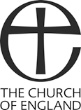 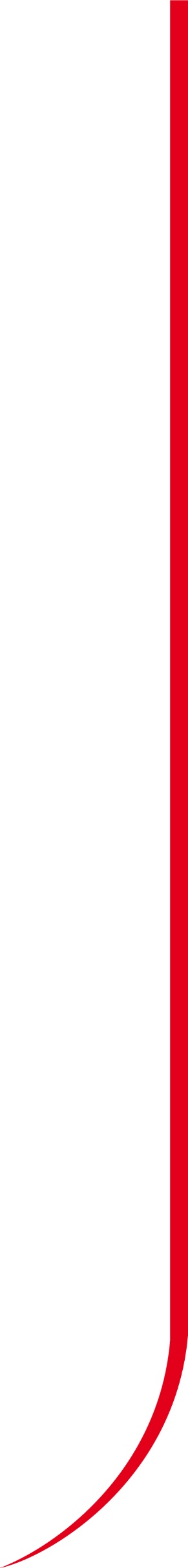 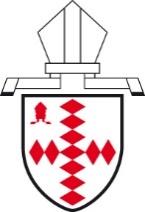 The Diocese of SouthwarkThe South London Church Fund and Southwark Diocesan Board of Finance is a company limited by guarantee (No 236594)Registered Office: Trinity House, 4 Chapel Court, Borough High Street, London SE1 1HW. Charity No 249678Company Secretary: Ruth Martin[Candidate’s address][Candidate’s email address][Date]Dear [		],Shared Discernment Process Stage 2 – Recommendation for TrainingI am writing in connection with the Stage 2 Panel which you recently attended.I have now received the Advisers’ report. They recommend you for training for Ordained Ministry as a nationally deployable, [incumbent/assistant-status, stipendiary/non-stipendiary] priest, and I am happy to follow their advice.The Advisers clearly enjoyed meeting you, and greatly appreciated your [insert description of the candidate from report] presence at the Panel. They were particularly impressed by [insert brief comments from the report]. They also recognised in you a potential to [insert brief comments from the report]. All this led the Advisers to conclude that your vocation is obedient, realistic and informed.On the whole, it was a very positive report, which should give you considerable confidence as you prepare for theological training. I would like you to arrange a meeting, if you have not already done so, with your ADO, who will take you through the report and its recommendations in greater detail. In addition, please contact the Revd Raymond Baudon, the Assistant DDO, to arrange an appointment with either him or the Revd Canon Leanne Roberts. At that meeting you will receive advice and guidance regarding the Panel’s recommendations for your theological training and formation. His email address is: raymond.baudon@southwark.anglican.org.Please be assured of my continuing prayers as you embark on the next stage of your preparation for Ordained Ministry in the Church of God.With all good wishes,Yours sincerely,The Rt Revd Christopher ChessunBishop of SouthwarkCopied to:	The Bishop of [area bishop] OR: [The office of the Bishop of Croydon];	[		] (Examining Chaplain);	The Revd Canon Leanne Roberts (DDO);	The Revd Raymond Baudon (Assistant DDO);	Sue Stewart (Vocations Team Administrator)	The Revd [your name] (ADO);	The Revd [		] (Incumbent);	[		] (VA); and	[panel secretary] (Ministry Division).